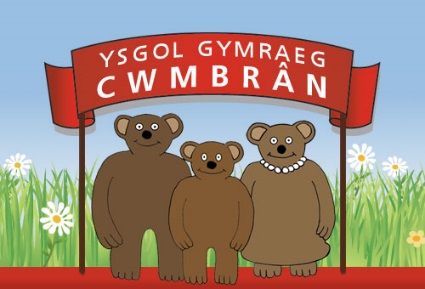 Polisi Gwisg Ysgol (Crynodeb)Yn unol â dymuniad y rhieni a’r Bwrdd Llywodraethol, penderfynwyd cyflwyno polisi o wisg ysgol ar gyfer ein disgyblion. Deallwn nad oes gorfodaeth ar y disgyblion i wisgo gwisg ysgol ond credwn ei bod yn chwarae rhan allweddol wrth sicrhau disgyblaeth dda ac wrth sicrhau cysondeb a chydraddoldeb ar draws yr ysgol.Nod ac amcanion:Credwn bod y wisg ysgol yn:Creu’r ymdeimlad o falchder a pherthyn tuag at yr ysgol. Sicrhau bod cydraddoldeb yn yr ysgol o ran ymddangosiad. Smart ac yn gyffyrddus. Rydym yn gwerthfawrogi bod prynu’r wisg ysgol yn ddrud ond ceisiwn ein gorau i gadw costau lawr i rieni / gwarchodwyr. Gofynnwn wrth bawb i drio’n galed i sicrhau bod pob disgybl yn gwisgo’r wisg gywir i’r ysgol bob dydd.Y wisg ysgol:Siwmper				Coch (Gyda logo’r ysgol yn ddelfrydol.)Cardigan				Coch (Gyda logo’r ysgol yn ddelfrydol.)Crys-T				Gwyn neu coch (Gyda logo’r ysgol yn ddelfrydol.)Trowsus				LlwydSgert					LlwydHosanau / Teits			DuEsgidiau				Du	(Nid yw trainers yn rhan o’r wisg ysgol.)Ffrog Haf				Coch a gwynSchool Uniform Policy (Summary)In response to the parents’ and the Governing Body’s wishes, it was decided to present a school uniform policy for our pupils. We understand that it isn’t compulsory for the pupils to wear a school uniform but we think that the uniform plays a vital role when ensuring good discipline and consistency across the school. Aims and objectives:We feel that the school uniform does the following things:Creates the feeling of pride and belonging towards the school. Ensures equality in the school regarding appearance.Is smart and comfortable. We appreciate that buying the school uniform can be expensive but we try our best to keep costs as low as possible for parents / guardians. We’re kindly asking everyone to try their best to ensure that the pupils wear the correct school uniform to school every day. The school uniform:Jumper				Red (Ideally with the school logo.)Cardigan				Red (Ideally with the school logo.)T-shirt				White or red (Ideally with the school logo.)Trousers				GreySkirts					GreySocks / Tights			BlackShoes					Black	(Trainers are NOT part of the school uniform.)Summer dress			Red and white